学生在线缴费平台使用指南学生在线缴费平台现已面向全校学生正式开通，请在微信中搜索并关注“阜新高等专科学校综合服务平台”微信公众号，进入公众号通过下方“学生服务”，选择“学生缴费”，进入登录界面。注：任何人登录学生账号都可以代缴费用。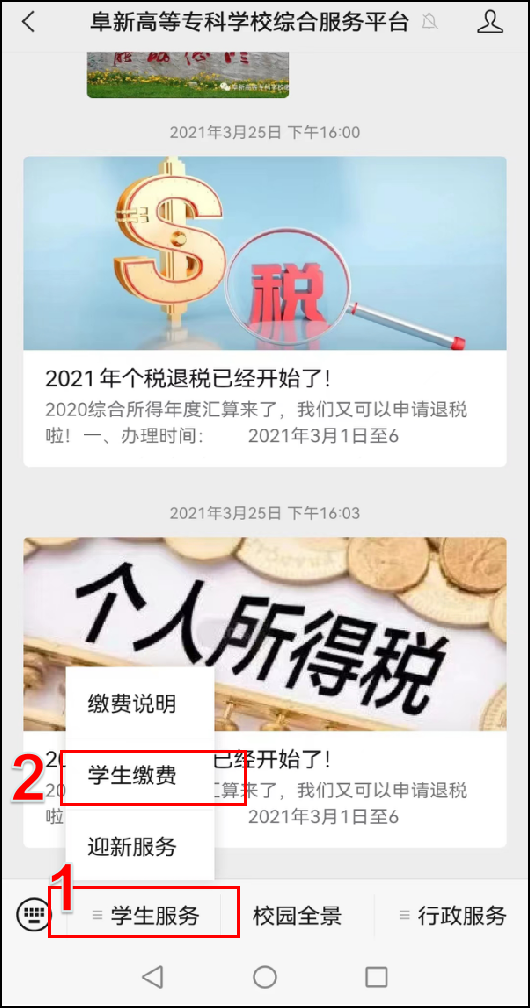 平台登录进入缴费平台登录页面后，登录账号为学生本人身份证号，初始密码默认为666666，身份证尾号为X的输入大写X，点击登录。首次登录需要绑定手机号并修改密码，请牢记密码。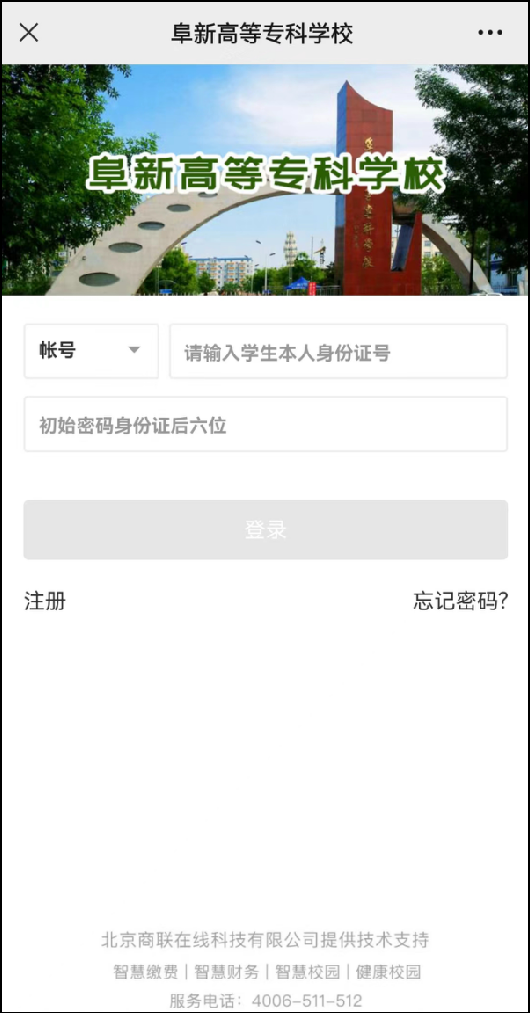 账单缴费进入缴费平台后，选择“账单缴费”，进入缴费页面。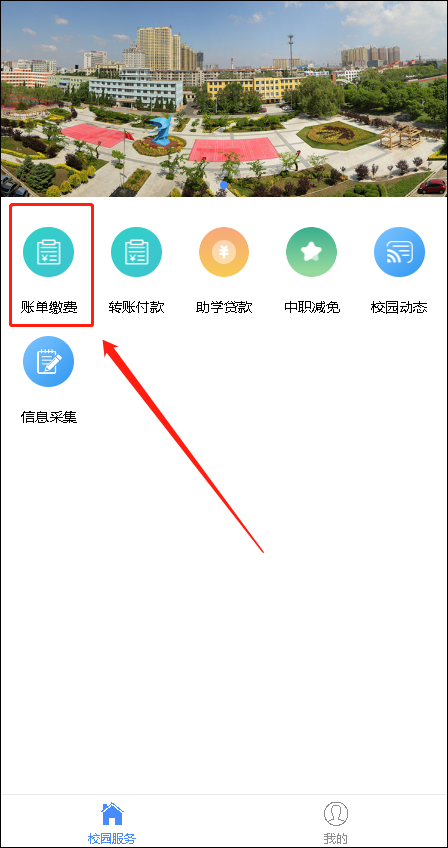 选择需要缴费的账单，核对缴费信息，无误后点击“立即支付”进行缴费。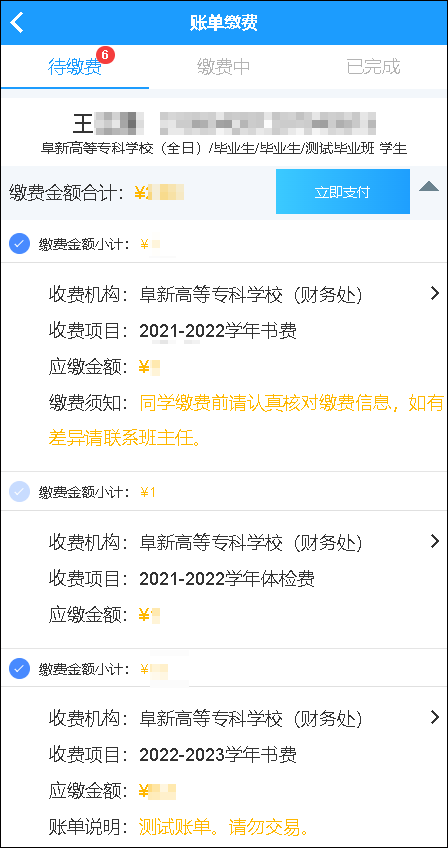 若缴费中断或未完成，请回到账单缴费页面，选择缴费中，点击取消，或去支付。（建议15分钟后再试）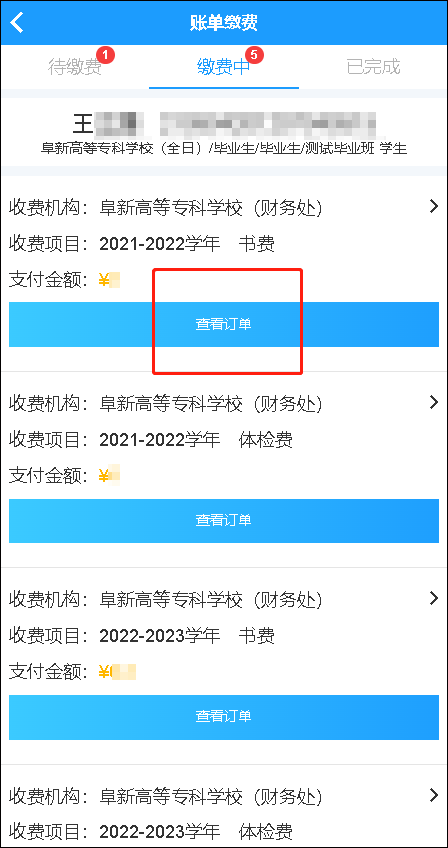 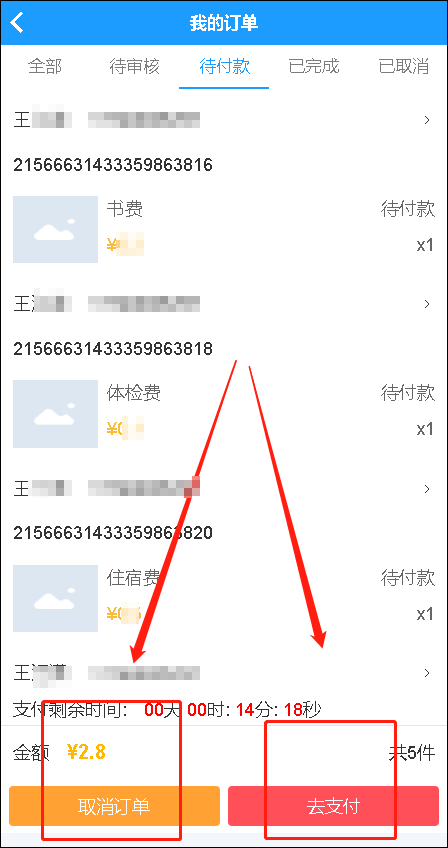 查看电子发票选择右下角“我的”，选择下方位置“我的发票”，可以查看所有历史发票。